科大讯飞招聘 科大讯飞简介科大讯飞微信号iFLYTEK1999功能介绍及时获取讯飞最新信息，充分感受讯飞科技的无穷魅力。在这里，我们会跟您分享讯飞前沿科研进展、产品市场动态、企业文化、创业故事等。关注科大讯飞，让我们一起迎接人工智能新时代！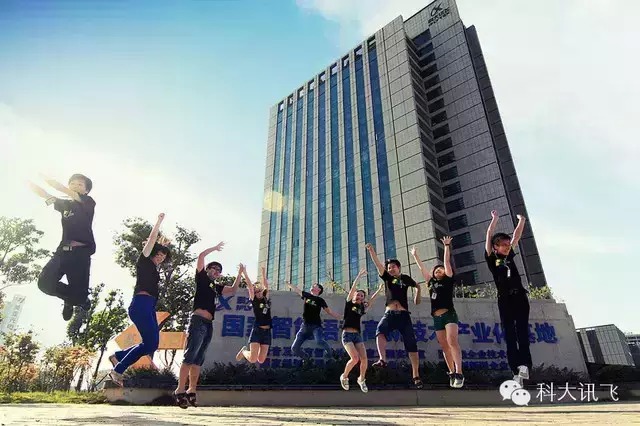 科大讯飞股份有限公司成立于1999年，是一家专业从事智能语音及语言技术、人工智能技术研究，软件及芯片产品开发，语音信息服务及电子政务系统集成的国家级骨干软件企业。2008年，科大讯飞在深圳证券交易所挂牌上市，股票代码：002230。人工智能主要分为计算智能、感知智能、认知智能。计算智能，即机器“能存会算”的能力；感知智能，即机器具有“能听会说、能看会认”的能力，主要涉及语音合成、语音识别、图像识别、多语种语音处理等技术；认知智能，即机器具有“能理解会思考”的能力，主要涉及教育评测、知识服务、智能客服、机器翻译等技术。科大讯飞作为中国智能语音与人工智能产业领导者，在语音合成、语音识别、口语评测、自然语言处理等多项技术上拥有国际领先的成果。科大讯飞是我国唯一以语音技术为产业化方向的“国家863计划成果产业化基地”、“国家规划布局内重点软件企业”、“国家高技术产业化示范工程”，并被原信息产业部确定为中文语音交互技术标准工作组组长单位，牵头制定中文语音技术标准。2003年、2011年，科大讯飞两次荣获“国家科技进步奖”；2005年、2011年两次获得中国信息产业自主创新最高荣誉“信息产业重大技术发明奖”。自90年代中期以来，在历次的国内外语音合成评测中，各项关键指标均名列第一；2008年至今，连续在国际说话人、语种识别评测大赛中名列前茅。2014年，科大讯飞首次参加国际口语机器翻译评测比赛（International Workshop on Spoken Language Translation）即在中英和英中互译方向中以显著优势勇获第一。2011年，“国家智能语音高新技术产业化基地”、“语音及语言信息处理国家工程实验室”相继落户合肥，有利于进一步汇聚产业资源，提升科大讯飞产业龙头地位。随着移动互联网时代的到来，科大讯飞率先发布了全球首个提供移动互联网智能语音交互能力的“讯飞语音云”平台，并持续升级优化。基于该平台，科大讯飞相继推出了“讯飞输入法”、“灵犀”等示范性应用，并与广大合作伙伴携手推动各类语音应用深入到手机、汽车、家电、玩具等各个领域，引领和推动着移动互联网时代大潮下输入和交互模式的变革。基于拥有自主知识产权的世界领先智能语音技术，科大讯飞已推出从大型电信级应用到小型嵌入式应用，从电信、金融等行业到企业和消费者用户，从手机到车载，从家电到玩具，能够满足不同应用环境的多种产品。科大讯飞已占有中文语音技术市场70%以上市场份额，以讯飞为核心的中文语音产业链已初具规模，牢牢把握了民族语音产业发展先机。2014年，随着人工智能时代的到来，科大讯飞推出了“讯飞超脑计划”，目标就是要实现一个中文的认知智能计算引擎，让各类智能终端实现从“能听会说”到“能理解会思考”，未来将引领在家居、教育、客服、医疗等领域的智能应用。科大讯飞在语音技术核心研究和产业化方面的突出成绩引起了社会各界的广泛关注，习近平、李克强、张德江、俞正声、刘云山、张高丽等多位党和国家领导人亲临科大讯飞视察，对智能语音技术的重大价值及科大讯飞做出的创新工作均给予充分肯定。国家各行业部委和权威机构已形成了科大讯飞“中文语音产业国家队”的基本共识。招人力资源实习生一名招人力资源实习生一名（实习6个月，明年7月份毕业更好，本科硕士均可，人要灵活一点的，对HR工作感兴趣，实习期1500左右，签约正式录用本科3500左右，硕士4500左右。）表现优秀，直接与公司签约。